Hutton Grammar Sixth Form Prospectus information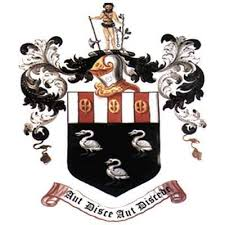 Department: ArtSubject: Photography What topics are covered in this subject?A Level Photography will give students plenty of opportunities to study a wide breadth of photographic techniques and processes with a camera and also digital applications such as Photoshop. These will focus on the technical and theoretical elements as well as promoting students to see the world in many new and unique ways.Students will be able to study a breadth of areas such as portraiture, landscapes, experimental imagery, fashion photography and installations. Students will get the opportunity to learn the range of outcomes that can be produced in Photography with exploring various techniques and processes. Students will also focus on an externally set examination. They will have time to select and research an exam topic. This may take the form of journals, notebooks, digital programs and rough studies, with final small and large scale photographic outcomes. The expectation at A Level will be a greater specialisation in a particular medium or process; an extended development of particular themes, ideas or issues; further theoretical research and increased requirement to demonstrate understanding through integrated practical and written forms.How is this subject taught?Lessons will explore experimental image making, studio and location shoots as well as refining digital techniques using software such as Adobe Photoshop.Students will undergo an array of workshops to strengthen their skills and knowledge to aid their creative journey.  Students will focus on contextual understanding by developing ideas through investigation, demonstrating analytical understanding.Another focus will be on creative making through refining ideas and exploring a wide range of experiments and resources, media techniques and processes.Reflective recording will be taught through in depth recording of ideas, which are relevant to student intentions in visual forms. This usually takes the form of skilful recording, research, photography and strong presentation.Personal Presentation is important in regards to students’ personal responses. This will involve making connections between visual or other elements in order to create imaginative responses and a personal enquiry.60% of the grade will be assessed internally40% of the grade will be assessed on examwork which is an externally set examinationPupils will be taught in their own dedicated art and photography study room that they will be able to use as a personal art and photography studio. What are the enrichment opportunities in this subject?During this creative A Level,  students will be able to take part in workshops. This will help in refining specialist techniques and gives pupils opportunities to explore a wide range of materials/media.At the end of the Photography A Level, pupils will be expected to create their own “gallery” space in the Sixth Form Art Studio. This “exhibition” will focus on pupil photographs and portfolios that have been created over the course. This is a big celebration of everything that Photography students have achieved over the course. Students have the opportunity to visit local galleries and art spaces in order to be inspired by modern and traditional artists and photographers. Where does this subject lead at 18+?Photography can lead you to many exciting opportunities in life. The creative industry is one of the fastest growing. Many students choose to continue to study photography at university and go on to have successful careers in the creative industry. Here are some career examples, but the list is endless: camera operator, fashion journalist, advertising, events photographer, media executive, graphic designer, photographer, museum/gallery curator, art director, game designer and interior designer.  